1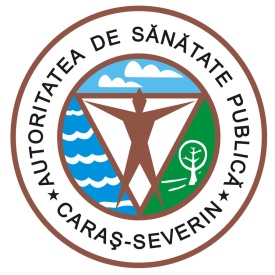 1700 Reşiţa, Str.Spitalului, Nr.36Tel. 0255/214091;  fax 0255/224691 E-mail dspcs@asp-caras.ro    Cod fiscal  : 3228152 Cod poştal :  320076                                                                                     Nr. 6621 din 02.11.2020SITUAȚIA CAZURILOR COVID 19 LA NIVELUL JUDEȚULUI CARAȘ-SEVERINPentru data de  02.11.2020 ora 08.30  vă comunicăm următoarele date:-confirmaţi  de la 01.03.2020 – 2751-vindecati CARAŞ SEVERIN din 25.06.2020- 955( 482 Reşiţa; 473 Caransebeş)	-vindecati TIMIŞ -2-vindecati Hunedoara-2-persoane decedate- 143 în CARAS SEVERIN şi 8 TIMIS-persoane internate la data de 01.11.2020 CARAS-SEVERIN–147 (78 Resita, 6 ATI, 56 Caransebes, 7 ATI)Situatia carantinatilor si izolatilor :- persoane izolate institutionalizata /conf. Legii.136/2020- 179- persoane izolate la domiciliu- persoane cu test pozitiv + persoane carantinate la domiciliu-1090                                                - din care cu test pozitiv - 464- persoane carantinate  la domiciliu conf. Legii.136/2020-766	- persoane testate –7367- numar probe recoltate din 01.11.2020 ora 8.00 – 02.11.2020 ora 08.00-74- numar decizii emise pentru persoanele aflate în izolare-1690- numar decizii emise pentru persoanele aflate în carantina- 4116Nota :Am introdus date pana in  data de 01.11.2020 ora.15.00, iar raportarea este intr-o continua dinamica, in functie de rezultatele testelor venite de la laboratoarele din toata tara. Decese: femeie, 85 de ani din Oravița, decedată la SJUR. Infarct miocardic vechi stentat, cardiopatie ischemică acută, neoplasm de colon.Bărbat de 77 de ani din Reșița, decedat la SMU Caransebeș. HTA esențială grad 2.Femeie de 67 de ani din Vârciorova, decedată la SMU Caransebeș. HTA esențială grad 3, obezitate morbidă. ȘEF DEPARTAMENTSUPRAVEGHERE ÎN SĂNĂTATE PUBLICĂMEDIC PRIMAR  EPIDEMIOLOGDr. BORCĂU MIRCEA